Программа, праздничных мероприятий, посвященных 75-летию освобождения г.Олонца и Олонецкого района 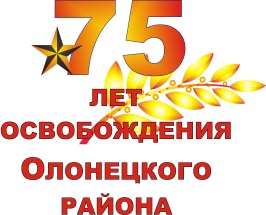 от фашистских захватчиков, июнь 2019 года01.08.2019-29.09.2019 - Районный историко-краеведческий конкурс «Деревенька моя…», посвященный 100-летию Республики Карелия и 75-летию освобождения города и района от фашистских захватчиков (Совет ветеранов администрация ОНМР)ВремяМероприятиеМесто проведения06.06. 201906.06. 201906.06. 201912.00Фестиваль карельской военной прозы и поэзии   «Пусть живые помнят и поколения знают»г.Олонец,МБУ «Олонецкий национальный музей»,городской парк21.06.201921.06.201921.06.201915.00Литературно-музыкальная композиция "Листая военные страницы..."Олонецкий район,д.Коткозеро22.06.201922.06.201922.06.201904.00Акция «Свеча памяти»г.Олонец, ул. Комсомольская,памятник Неизвестному солдату04.00Акция «Свеча памяти»Олонецкий район,д.Мегрега04.00Акция «Свеча памяти»Олонецкий район,д.КоткозероБратская могилас 10.00Праздничные мероприятия, посвященные 75-летию освобождения Олонецкого района от фашистских захватчиков:10.00 - Возложение венков памяти к мемориалу воинской Славы.12.30 - Шествие Бессмертного полка  к мемориалу воинской Славы.13.00 – 17.00 -  Открытие мемориала памяти на Братской могиле д.Коткозеро землякам, прожившим на территории Коткозерского Сельского Совета в довоенные и послевоенные годы, участникам войны, вернувшимся с боёв живыми. Праздничные мероприятияОлонецкий районп.Верхний Олонецд.Коткозерод.КоткозероБратская могила14.00Акция «Свеча памяти»г.Олонецо. Мариам12.00Открытие мемориала «Они выиграли эту войну», литературно-музыкальная  композиция Олонецкий район,д. Самбатукса23.06.201923.06.201923.06.2019с 12.00Праздничные мероприятия, посвященные 75-летию освобождения Олонецкого района от фашистских захватчиков:12.00 Открытие мемориала «Они выиграли эту войну», литературно-музыкальная композиция13.00 - Праздничная, театрализованная программа  «Треугольные письма – оригами войны» 21.00 - Ретро-танцевальная площадка «Мелодии юности нашей»Олонецкий район,д. Мегрега12.00Открытие фотовыставки «Земляки-фронтовики»Олонецкий район,п. Ильинский,Ильинская библиотека24.06.201924.06.201924.06.2019с 12.00Праздничные мероприятия, посвященные 75-летию освобождения Олонецкого района от фашистских захватчиков12.00 - Акция возложения венков к памятнику «Славы», «Солдатский привал», выставка экспонатов военных лет, фотовыставка односельчан «Ты за нас воевал, ты за нас свою жизнь отдал»12.40 - Литературно-музыкальная композиция «Нет в России семьи такой, где б ни памятен был свой герой»Олонецкий район,с.Михайловское25.06.201925.06.201925.06.2019с 11.00Праздничные мероприятия, посвященное 75-летию освобождения Олонецкого района от фашистских захватчиков 11.00 - торжественный молебен, памятная акция возложения цветов11.40 - концертная программаОлонецкий район,д.Тукса ул.Центральная, у памятника погибшим односельчанам в годы ВОВ26.06.201926.06.201926.06.2019с 10.00Праздничные мероприятия, посвященное 75-летию освобождения Олонецкого района от фашистских захватчиков10.00 - Молебен у памятного знака узникам концлагерей 10.30 Шествие от ул. Заводской до братской могилы ул. Леселидзе11.00 Митинг «Мужеству забвенья не бывает…». Возложение венков к братской могиле12.00 - Открытие военно-патриотического музея и выставки «Земляки-фронтовики» участниками митинга12.30 - Встреча с ветеранами. Показ документального фильма «Переправа»14.00 - КИНОАкция  «Навеки в памяти народной». Показ военного фильма18.00 - Театрализованный концерт-реконструкция выступление фронтовой бригады  «Искусство-фронту»20.00 - ДискотекаВ течение дняРабота военно-полевой кухни, детских аттракционов, ярмарки. Акция «От поколения к поколению»Олонецкий районп. Ильинский ул. Заводскаяул. Леселидзе, Братская могилаул.Леселидзе, д.46ул.Леселидзе, д.46центральный стадион10.00 – 13.00Автопробег памяти посвященных 75-летию освобождения г.Олонца и Олонецкого района от фашистских захватчиков по маршруту Олонец-Ильинский-Олонецг.Олонец,п.Ильинскийс 11.00Научно-практическая  конференция «Гражданская война в Олонецкой Карелии» (1918-1920 гг.) г.Олонец, ул.Урицкого, д.927.06.201927.06.201927.06.201915.00Тематическая встреча "Карелия. Война. Победа»Олонецкий район, д. Куйтежа, ул. Ленина, д.1915.00Встреча «Листая памяти страницы»Олонецкий районс. Видлица, ул. Советская, д.10с 11.00Мероприятия, посвященные 100-летию высадки Видлицкого десанта 1919 года11.00 - Церемония освящения поклонного креста на месте Видлицкой церкви и открытие памятной плиты.12.45 -13.00 - Церемония открытия мемориальной плиты на памятном месте высадки десанта 1919 г., спуск ветки славы в Ладожское озероОлонецкий район,с.Видлица, ул.Розенштейнапос.Устье Видлицы, берег Ладоги28.06.201928.06.201928.06.2019по отдельному плануМероприятия, посвященные75-годовщине освобождения с.Видлица от немецко-фашистских захватчиковОлонецкий район,с.Видлица29.06.201929.06.201929.06.201910.00Благодарственный молебен Олонец,ул.Урицкого, д.13Часовня Сергия Радонежского10.00 – 18.0010.00 – 16.00Ярмарка изделий декоративно-прикладного творчестваАкция вязальщиц «Увлечение-не развлечение»  (Фото-зона с вязальным риквизитом,  мастер-класс - вяжем квадраты для пледа)Олонец,ул. 30-летия Победы11.00Торжественная акция с возложением цветов, посвящённая 75-летию освобождения города Олонца и Олонецкого района от фашистских захватчиковОлонец,ул. Комсомольскаяпамятник Неизвестному солдату12.00 – 13.00Показательные выступления по рукопашному бою, посвященные 75-летию освобождения г.Олонца и Олонецкого района от фашистских захватчиковОлонец, городской парк12.00Акция по посадке деревьев «Дерево памяти»Олонец,ул. Комсомольская12.00Выступление академичекого хора «Покров» - «ИМЯ, ТВОЕ, СЛАВЬСЯ!»Олонец,остров Мариам12.00 – 14.00Работают площадки в городском парке («Поэтический привал», «Солдатская каша», «Военный вальс», «Настольные игры», «Кухня вежливости», «Концертная площадка», акция «Распишись за деда», площадка поискового отряда «Олонецкая оперативная группа»)Олонец, городской парк13.00 – 13.30Открытие Памятного знака Воинам-интернационалистам и участникам вооруженных конфликтов Олонец, ул.Пролетарская, д.1а13.00-14.00Спортивные мероприятия в Ило-парке (соревнования по воркауту)Олонец, Ило-парк15.00 – 16.00Праздничный концерт «Пусть всегда будет солнце!»Олонец, площадь Гагарина16.00 – 19.00Официальная торжественная часть, посвящённая 75-летию освобождения города Олонца и Олонецкого района от фашистских захватчиков, с участием официальных лиц, ветеранов, почётных гостей. Концертная программа.Олонец, площадь Гагарина19.00 – 20.00Танцевальная программа с современными и ретро-хитами. Гость праздника Артур Осьмаков (Санкт-Петербург)Олонец, площадь ГагаринаВ течение дня  В течение дня  В течение дня  11.00 – 15.00  Выставка «Шаги Великой Победы» (Олонецкий национальный музей )Олонец, ул.30-летия Победы, д.811.00 – 17.00Фотовыставки олонецких фотографов: «Память нужна живым» (МБУ «Олонецкий ЦТиД»),«Такие разные» (МБУ «Олонецкий ЦТиД»), «Широкий взгляд» (администрация ОНМР) «Олонец XX века» (кинотеатр «Октябрь»)«Калейдоскоп событий» (кинотеатр «Октябрь»)Олонец, Свирских дивизий, д.2Свирских дивизий, д.2Свирских дивизий, д.1Свирских дивизий, д.4Свирских дивизий, д.430.06.201930.06.201930.06.201912.00Церемония открытия памятной плиты воинам-испанцам, воевавшим в рядах Красной Армии и Ленинградской армии народного ополчения (ЛАНО) и павших в боях на Карельском фронте.Олонецкий район,д.Сяндебапо отдельному плануТуристический слет «Ладожский привал – 2019», посвященный 75-летию освобождения Олонецкого района от фашистских захватчиковЛадожское озеро, 53 км